ZASADY UKŁADANIA JADŁOSPISÓWOgólne zasady układania jadłospisówurozmaicenie pod względem kolorystyki, smaków, techniki wykonania, wykorzystania surowców ze wszystkich grupnie powtarza się surowców z tej samej grupyposiłki powinny być pełnowartościowe /zawierają wszystkie składniki odżywcze, surowce ze wszystkich grup/jadłospis uwzględnia grupę ludnościważny jest koszt wyżywienia, kwalifikacje personelu i wyposażenie placówkiuwzględnia się porę roku, wykorzystując maksymalnie surowce występujące sezonowopotrawy powinny być estetycznie podane, udekorowaneubytki składników /głównie witamin/                                                                         w czasie obróbki uzupełniamy                                                                 dodatkiem świeżych warzyw                                                                      stosowanych jako dekoracja Zasady układania jadłospisów w zakładach otwartychnajważniejszy jest rodzaj placówki i zgodny z rodzajem tradycyjny asortyment produkcji              i sprzedaży /restauracje, kawiarnie, cukiernie, bary przekąskowe, bary piwne, bary szybkiej obsługi itd./bierze się pod uwagę zasady ogólnestandard wyposażenia i usługlokalizacja zakładuzapotrzebowanie konsumentów na określone usługizakres usług dodatkowychjadłospisy powinny być urozmaicone pod względem surowców, technik wykonania, tak aby zadowolić każdego klientaw jadłospisach uwzględniamy potrawy tańsze, lekkostrawne, zestawy dla dzieci itp.jadłospisy opracowuje się zazwyczaj na dłuższe okresy czasu, najczęściej związane z porą roku oraz okres różnych świąt, czy tradycjiplacówki specjalizujące się w produkcji potraw regionalnych, różnych narodów,                   z konkretnych surowców np. z ryb, dla konsumentów preferujących niekonwencjonalne sposoby żywienia /np. wegetarianie/ planują jadłospisy zgodnie ze specjalizacjąw placówkach otwartych jadłospis ma zazwyczaj formę karty dań podawanej każdemu konsumentowi, w zakładach samoobsługowych – jadłospis ma formę tablicy z dobrze widocznymi oferowanymi wyrobami.Zasady układania jadłospisów w placówkach żywienia zamkniętegobierze się pod uwagę wszystkie zasady ogólne, w tym zawsze grupę ludności                     i koszt wyżywieniajadłospisy układa się na 7 /tygodniowe/ lub 10 /dekadowe/ dniw jadłospisach nie wolno powtarzać potraw i zestawów, można powtarzać następujące elementy posiłków: pieczywo mieszane, masło lubmożliwość prowadzenia usług dodatkowychbierze się pod uwagę kwalifikacje personelu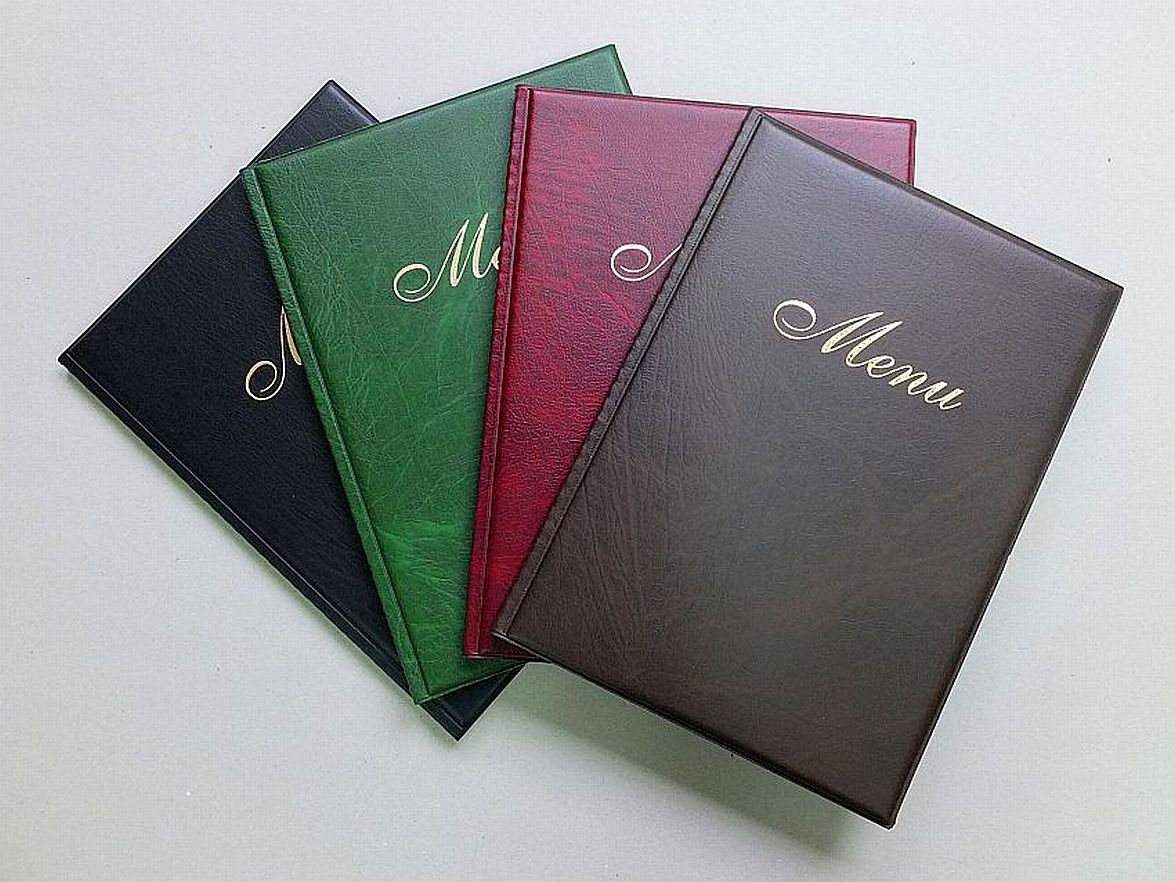 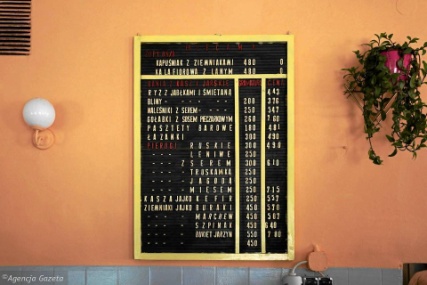 karty dań w restauracjitzw. tablica a wizo w barze mlecznym